Федеральное государственное бюджетное образовательноеучреждение высшего образования«Российский экономический университет им. Г.В. Плеханова»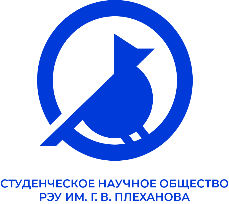 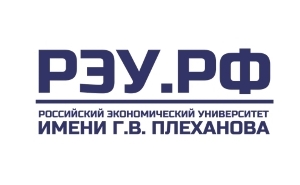 XXXVI Международная научно-практическая конференция «ПЛЕХАНОВСКИЕ ЧТЕНИЯ» Информационное письмоУважаемые студенты!Студенческое научное общество Российского экономического университета им. Г. В. Плеханова приглашает студентов всех форм обучения и учащихся школ и лицеев 9-11 классов (10-12 классов для зарубежных школ), студентов колледжей и техникумов 1-2 года обучения принять участие в XXXVI Международной научно-практической конференции «Плехановские Чтения» (далее – Конференция).Участие в Конференции бесплатное.Рабочий язык Конференции: русский.Конференция проходит в два тура: заочный и очный.Основные даты организации конференцииСекции конференцииСекции студентов ESG-трансформация бизнеса и цели финансового менеджментаИсторическая память и традиционные российские ценностиКибертехнологии и математические методы в цифровой экономикеКонкурентоспособные товары и технологии для развития российской промышленностиПраво в условиях цифровой трансформации мировой и национальных экономикПредпринимательство, технологии и инновации в эпоху глобальных вызововПубличные финансыТенденции и риски в экономике устойчивого развитияТеория и практика управления устойчивым развитием организаций Технологическое предпринимательство как драйвер экономического развитияТуризм, гостеприимство и наука о спортеФинтех, экосистемы, финансовый инжинирингЭкономическая теория и экономическая реальностьЭлектронный смарт-контроль, учёт и аудитСекции школьниковБудущие абитуриентыПроекты абитуриентовМесто проведения: Российский экономический университет им. Г.В. Плеханова, адрес: Россия, 117997, Москва, пер. Стремянный, дом 36.Ваши вопросы можно задать в официальной группе мероприятия, отправив письмо по электронному адресу Конференции, а также напрямую главному организатору. Официальная группа Конференции в социальной сети «Вконтакте»: https://vk.com/mplexch Ссылка на сайт Ломоносов для подачи заявки: https://lomonosov-msu.ru/rus/event/7977/Главный организатор: Третьякова Марияmpch.rea@gmail.comТелефон: 89205807166С уважением,
Оргкомитет XXXVI Международной научно-
практической конференции
“Плехановские Чтения”Начало приема работ13.02.2023Окончание приема работ03.04.2023Объявление результатов заочного тура19.04.2023Проведение очного тура и награждение победителей25.04.2023 – 27.04.2023